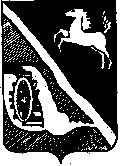 АДМИНИСТРАЦИЯ ШЕГАРСКОГО РАЙОНАТОМСКОЙ ОБЛАСТИР А С П О Р Я Ж Е Н И Е11 декабря  2020	№ 587с. МельниковоОб утверждении Плана контрольных мероприятий на  2021 годВ соответствии с положениями Федерального стандарта внутреннего государственного (муниципального) финансового контроля "Планирование проверок, ревизий и обследований", утвержденного Постановлением Правительства РФ от 27.02.2020 N 208,ОБЯЗЫВАЮ:1. Утвердить План контрольных мероприятий на  2021 год органа внутреннего муниципального финансового контроля, согласно приложения.2.   Настоящее  распоряжение подлежит размещению на официальном сайте МО «Шегарский район» (http://www.shegadm.ru).3. Контроль за настоящим распоряжением оставляю за собой.Глава Шегарского района						А.К.МихкельсонСабирова С.В.23085Приложениек распоряжению АдминистрацииШегарского района от 11 декабря 2020г № 587План контрольных мероприятий на 2021 год органа внутреннего муниципального финансового  контроля№Проверяемый периодСроки проведения контрольного мероприятияОбъект контроля, ИНН, адрес местонахожденияЦель и основание контрольного мероприятия12020 год1 полугодие 2021 года(01 март по  12 апреля)30 раб днейМуниципальное казенное учреждение культуры «Краеведческий музей Шегарского района»ИНН 7016003730 КПП 701601001Адрес/место нахождения: Российская Федерация, 636130, Томская область, Шегарский район, с.Мельниково, ул.Школьная,  дом 5, строение 4             Проверка финансово-хозяйственной деятельности. 22020 год1 полугодие 2021 год(20 апреля по 30 апреля)9 рабочих днейОтдел строительства и архитектуры Администрации Шегарского районаИНН 7016000834            КПП 701601001Адрес/место нахождения: Российская Федерация, Томская область, Шегарский район, с.Мельниково, ул.Калинина,51      Проверка достоверности отчета о реализации муниципальной программы «Развитие автомобильных дорог общего пользования местного значения Шегарского района Томской области на 2018-2020годы».32020г -2021г1 полугодие 2021 год(с 04 мая по 18 мая)10 рабочих днейМуниципальное казенное учреждение «Отдел образования Администрации Шегарского района»ИНН 7016001059 КПП 701601001Адрес/место нахождения: Российская Федерация, Томская область, Шегарский район, с.Мельниково, ул.Московская, 24Проверка исполнения представления Отдела внутреннего финансового контроля Администрации Шегарского района, выданного по результатам проведения контрольного мероприятия: «Проверка законности и результативности (эффективности и экономности) использования средств бюджета в 2019г.» 42020г -2021г1 полугодие 2021 год(с 19 мая по 31 мая)9 рабочих днейМуниципальное автономное учреждение культуры «Культурно-спортивный центр Шегарского района»ИНН 7016000062 КПП 701601001Адрес/место нахождения: Российская Федерация, 636130, Томская область, Шегарский район, с.Мельниково, ул.Ленина, 27Проверка устранения нарушений, выявленных  по результатам проведения контрольного мероприятия: «Определение законности, результативности и целевого использования бюджетных средств, а так же средств, полученных от оказания платных услуг  в финансово-хозяйственной деятельности муниципального учреждения» в период с 2016 по 31.03.2020г, а так же принятия мер по устранению причин и условий возникновения нарушений.52020г -2021г2 полугодие 2021 год(05 июля по 16 июля)10 рабочих днейМуниципальное казенное учреждение дополнительного образования «Шегарская спортивная школа»ИНН 7016003017КПП 701601001636130, Томская область, Шегарский район, с.Мельниково, ул.Суворова, 3        Проверка исполнения представления Отдела внутреннего финансового контроля Администрации Шегарского района, выданного по результатам проведения контрольного мероприятия: «Проверка законности и результативности (эффективности и экономности) использования средств бюджета в 2019г.» 62020 год2 полугодие 2021 года(19 июля  по 27 августа)30 рабочих днейМуниципальное бюджетное учреждение «Централизованная бухгалтерия Шегарского района»ИНН 7016000312КПП 701601001Адрес/место нахождения: Российская Федерация, 636130, Томская область, Шегарский район, с.Мельниково, ул.Московская, 24Проверка достоверности отчета об исполнении муниципального задания, предоставления и использования субсидий, предоставленных из бюджета публично-правового образования бюджетному учреждению, и их отражения в бухгалтерском учете и бухгалтерской (финансовой) отчетности.72020 год2 полугодие 2021 год(13 сентября по30 сентября)14 рабочих днейОтдел строительства и архитектуры Администрации Шегарского районаИНН 7016000834            КПП 701601001Адрес/место нахождения: Российская Федерация, Томская область, Шегарский район, с.Мельниково, ул.Калинина,51              Проверка достоверности отчета о реализации муниципальной программы "Развитие коммунальной инфраструктуры муниципального образования "Шегарский район" на 2018-2020 годы". 82020 год2 полугодие 2021 год01октября по 16 ноября) 30 рабочих днейМуниципальное казенное учреждение «Администрация Шегарского района»ИНН 7016000834 КПП 701601001Адрес/место нахождения: Российская Федерация, Томская область, Шегарский район, с.Мельниково, ул.Калинина,51Проверка законности и результативности (эффективности и экономности) использования средств бюджета.92020 год2 полугодие 2021 года(16 ноября по 30 ноября)11 рабочих днейМуниципальное казенное учреждение «Администрация Северного сельского поселения»ИНН 7016005751 КПП 701601001Адрес/место нахождения: Российская Федерация, 
Томская область, Шегарский район, с. Монастырка, ул. Советская, д.51А          Проверка осуществления расходов на обеспечение выполнения функций казенного учреждения (органа местного самоуправления) и их отражения в бюджетном учете и отчетности.102020 год2 полугодие 2021 года(с 01 декабря по 17 декабря) 13 рабочих днейМуниципальное казенное учреждение «Администрация Трубачевского сельского поселения»ИНН 7016005790 КПП 701601001Адрес/место нахождения: Российская Федерация, Томская область, Шегарский район, с. Трубачево, ул. Центральная д.7             Проверка осуществления расходов на обеспечение выполнения функций казенного учреждения (органа местного самоуправления) и их отражения в бюджетном учете и отчетности.